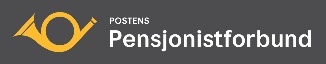 Skriv en nyhet til nettsidenBruk et bildesom vil fange oppmerksomhet.Bruk alltid liggende (horisontal) format på hovedbildet.Ikke sett bilder inn på denne blanketten, men hent bildet direkte fra din Filutforsker når du behandler nyheten i Nettsidesystemet. Om nødvendig – rediger gjerne bildene i ditt bildebehandlingsprogram før du henter dem inn i Nettsidesystemet. Du kan også redigere i Nettsidesystemet. Bruk helst størrelsesformat 16:9.Kort overskriftSom er unik, gir mening og/eller skaper interesse.
Ikke bruk STORE bokstaver.Ingress 
Helst bare én kort setning som utdyper overskriften, oppsummerer innholdet og/eller gir lyst til å lese videre. 
UNNGÅ tekst som «her finner du..
Bruk gjerne Bold skrift.
(maks 20-30 ord)TekstTeksten skal helst starte 
uten mellomoverskriftSkriv det viktigste førstSi det enkeltIkke flere ord enn du måBruk: ett budskap pr. avsnittkorte avsnittmellomtitler (Overskrift 3/4) for å sortere innholdetkulepunkteruthevede enkelt-ord /nøkkelordlenker til andre nettsiderfor å gjøre teksten mer lettlest.Kopier (Ctrl + C) gjerne teksten fra denne blanketten inn i Nettsidesystemet, men HUSK ALLTID: Bruk hurtigtastene 
Ctrl + Shift + V 
for å lime inn tekst fra Word i Nettsidesystemet.